ООО «БашкирЭнерго»ПО УГЭС ЗРЭС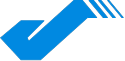 Телефонограмма №356 от 08.07.2020г.          В связи с выводом в ремонт:ТП-4294, для устранения жалоб, будет отключение электроэнергии 10:00 – 18:00 09.07.2020г.Под отключение попадают: н. п. Уптино ул. Лесной проезд 10-32, ул. кедровая 66-70, 51 (35домов).участка на ВЛ-10кВ Ф-13 ПС «Миловка», для капитального ремонта, будет отключение электроэнергии 10:00 – 18:00 10.07.2020г., 10:00 – 18:00 13.07.2020г., 10:00 – 18:00 15.07.2020г., 10:00 – 18:00 17.07.2020г.     Под отключение попадают: СНТ «Волна».Начальник ЗРЭС                                      Б. М. ЗариповИсп.: Фомина Л. Р.     281-10-41	